第7回 市民活動見本市 市民発‼元気フェスタ 参加申込書　　　西暦　　　　　年　　　月　　　日※館内は各部屋により面積が異なります。参加内容により調整のうえ、決定します。部屋にあるテーブル、イスは使用可能です。※１区画の基本セットは、テント（2.5m×2.5m）１張、長テーブル１台、パイプ椅子２脚を用意します。その他、必要な備品は各自でご用意ください。※ステージの発表時間は1団体20～30分以内で調整の上決定します。【活動紹介ポスター原稿】申込書と一緒にご提出ください②メッセージ③【活動アピール】団体の活動目的・内容（200字以内）※紙面の都合上、いただいた文章を事務局で修正する場合があります。※企業の方は、企業理念や社会貢献活動に関する内容をご記入ください。【担当者連絡先】--------------------------------------- 事務局記入欄 --------------------------------------------写真提出　（済 ・ 未）　　LINE　・　メール　   　　　　　　　　　LINE登録（済　・　未）参加項目（　飲食　・　展示PR　・　WS　・　ポスターのみ）　　　　　　　　参加費（電気料含む）：　　　　　　　　　円受付日：　　　　　　　　　　　　　　　　ふりがな団　体　名※すべての広報物に使用しますので正確にご記入ください※すべての広報物に使用しますので正確にご記入ください※すべての広報物に使用しますので正確にご記入ください※すべての広報物に使用しますので正確にご記入ください※すべての広報物に使用しますので正確にご記入くださいふりがな担当者氏名担当者住所電　話FAXFAXFAX携　帯メール参加項目に☑内容（プログラムに掲載します）内容（プログラムに掲載します）内容（プログラムに掲載します）内容（プログラムに掲載します）内容（プログラムに掲載します）展示・PR・ワークショップ【内容】【内容】参加場所館内希望（10団体まで）館内希望（10団体まで）展示・PR・ワークショップ【内容】【内容】参加場所駐車場テント駐車場テント展示・PR・ワークショップ【内容】【内容】参加場所どちらでも可どちらでも可ステージ発表【内容】例：合唱、〇〇の演奏【内容】例：合唱、〇〇の演奏【内容】例：合唱、〇〇の演奏【内容】例：合唱、〇〇の演奏【内容】例：合唱、〇〇の演奏活動紹介ポスター掲示のみ原稿をいただきセンターで作成します。フェスタ終了後、お持ち帰りいただけます。原稿をいただきセンターで作成します。フェスタ終了後、お持ち帰りいただけます。原稿をいただきセンターで作成します。フェスタ終了後、お持ち帰りいただけます。原稿をいただきセンターで作成します。フェスタ終了後、お持ち帰りいただけます。原稿をいただきセンターで作成します。フェスタ終了後、お持ち帰りいただけます。ふりがな① 団体名私たちはこんなことが得意です！こんなヒト（参加者、メンバー、サポーター）・モノ（コト）・を求めています！④ 活動日⑤ 活動場所⑥ 会費⑦ 会員数⑧ 電話番号（名前）⑨ メールアドレス⑩ ホームページURL⑪ SNSアカウント名またはURLをご記入くださいLINE：インスタグラム：フェイスブック： 活動写真１枚※集合写真はNG！※活動の様子がわかる写真を１枚、メール添付またはLINEでご提出ください。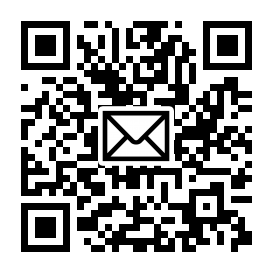 写真送付先：v.shimin@musashimurayama.orgふりがな担当者名電話番号メールアドレス※添付ファイルのデータ受信が可能なメールアドレスをご記入ください